В ,,Точке роста" был проведен открытый урок по русскому языку в 6 классе.Преподаватель Хадзарагова Э.А. Конспект урока русского языка в 6 классеТема: Разряды местоименийЦель урока:- повторить сведения по теме «Морфология»; повторить ранее изученные части речи; углубить знания о местоимении, его делении на разряды;- развивать умения находить местоимения в тексте;- способствовать воспитанию культуры речи, прививать любовь и уважение к русскому языку.Ход урока1)    Организационный момент.2)    Проверка домашнего задания.3)    Актуализация опорных знаний. Повторим ранее изученный материал. Ответьте устно на вопросы:- Что изучает морфология?- Назовите самостоятельные части речи.- Назовите служебные части речи.- Чем служебные отличаются от самостоятельных?- Дайте определение:         - Имя существительное – это ...         - Имя прилагательное – это ...         - Имя числительное – это ...         - Местоимение – это ...4)    Сообщение темы и целей урока.5)    Вспомним сведения о местоимении. Посмотрите короткое видео по теме «Местоимение»:https://www.youtube.com/watch?v=d3IUYyhD7IU&list=PLdc-2V9W81N6J9FC1iOdZVUS-C3J6CZuG&index=46      6) Работаем над темой «Разряды местоимений».Запишите число, «классная работа», тема урока:  Двадцатое мартаКлассная работа                                           Разряды местоимений      7)Рассмотрим таблицу «Разряды местоимений» (устно). 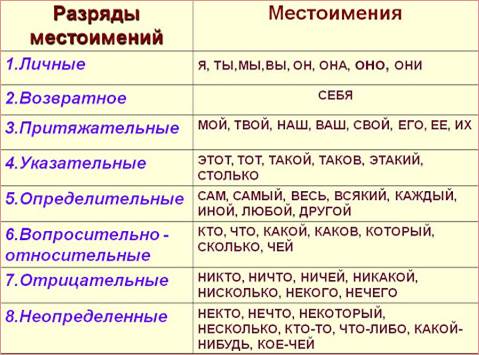 Вопросы:- Назовите личные местоимения.- К какому разряду относится местоимение СЕБЯ?8) Тренировочные упражненияУпражнение 1. Спишите стихотворение М. Цветаевой. Найдите в тексте местоимения, обведите их кружочком (письменно). Укажите разряд.Я тебя отвоюю у всех земель, у всех небес,
Потому что лес — моя колыбель, и могила — лес,
Оттого, что я на земле стою — лишь одной ногой,
Оттого, что я о тебе спою — как никто другой.Я тебя отвоюю у всех других — у той, одной,
Ты будешь ничей жених, я — ничьей женой,
И в последнем споре возьму тебя — замолчи!У того, с которым Иаков стоял в ночи.Упражнение 2. Впишите пропущенные местоимения, определите разряды. При затруднении обращайтесь к материалу для справок.Антипыч как-то особенно поглядел на ………,  и собака сразу поняла человека: ……… звал ………. по приятельству, по дружбе, ни для ………, а просто так, пошутить, поиграть. Травка замахала хвостом, стала снижаться на ногах все ниже и ниже и, когда подползла так к коленям старика, легла на спину и повернула вверх светлый живот.Антипыч только руку протянул было, чтобы погладить ……….,    …….. как вдруг вскочит и лапами на плечи – и чмок, чмок ………….. : и в нос и в щеки и в ………..губы.Слова для справок: чего, её, его, самые, она, неё, он.9)    Закрепление.1.     Вопросы:- Что называется местоимением?(Местоимение – самостоятельная часть речи, которая указывает на предметы, признаки и количества, но не называет их)- Какую синтаксическую роль выполняют местоимения?- Какие разряды местоимений вы запомнили?(Личные, возвратное, вопросительные, относительные, неопределенные, отрицательные, притяжательные, указательные, определительные).- Назовите личные местоимения.(Я, ты, мы, вы, он, она, оно, они.)- Сколько лиц у личных местоимений? (3 – первое, второе, третье)- Назовите местоимения, которые относятся к 1,2,3 лицу?- Когда мы пишем прописную или строчную буквы при обращении?- К какому разряду относится местоимение СЕБЯ? (возвратное)- Для чего нам нужны местоимения? (Местоимения нужны для того, чтобы избежать повторений. Но обращаться со словами этой части речи следует осторожно. Чрезмерное употребление местоимений приводит к тому, что наша речь становится неточной и непонятной.2. «Продолжи предложение»- Сегодня мы повторили ...- Сегодня мы рассматривали ...- Сегодня я узнал(а), что ...- Мне трудно ...- Мы научились ...10)                       Домашнее задание.1)    Повторить тему «Местоимение», выучить разряды местоимений. (устно)2)    Выполните письменное упражнение.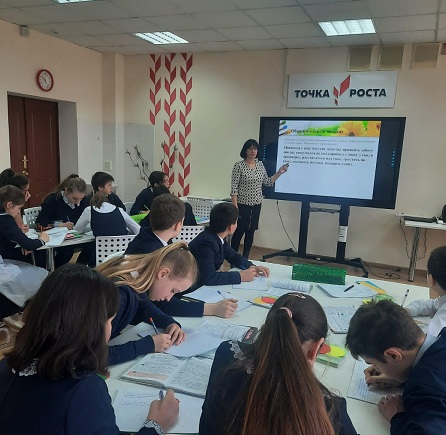 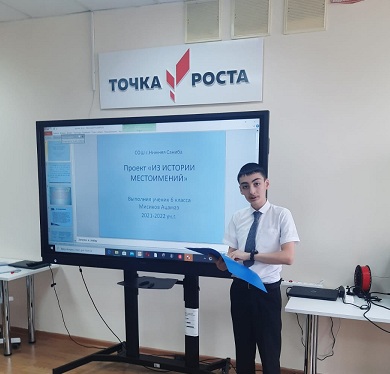 Урок соответствовал всем требованиям ФГОС.Учащиеся были вовлечены в активную,продуктивную работу.Также была защита проекта Мисиковым Ацамазом.Дети много полезного и поучительно узнали из этого урока.